Charter Township of IronwoodPlanning CommissionSpecial Meeting/Public HearingApril 15, 2021Call to Order:  6:00 p.m.  Pledge of AllegianceRoll Call:  Joe Kafczynski, Joe Rohde, Jason Hofstede, Gabe Justinak, George Kivi, Bob Lynn, Sandy LahtinenAbsent:Also Present:Public Comment:  Additions and/or Approval of Agenda:Approval of Jan. 21, 2021 Regular Meeting Minutes:PURPOSE OF PUBLIC HEARING:Consider:  NOTICE OF PUBLIC HEARING FOR SPECIAL USE PERMIT AT E4792 SUNSET ROAD, #03-01-521-600; 7 ½ ACRES; Keith and Mary Jo Schmidt, 1131 Orchard St., Racine, WI  53405 (see attached Land Use Application)The Public Hearing will be held at the regular meeting of the Planning Commission on April 15, 2021 at 6:00 Pm in the Charter Township of Ironwood Board Room, N10892 Lake Road Ironwood, MI.  49938. Decision to be made after the public hearing.Written comments may be sent to Mary Segalin, Clerk, N10892 Lake Road, Ironwood, MI.  49938 prior to the meeting.The Charter Township of Ironwood will provide necessary reasonable auxiliary aids and services, such as signers for the hearing impaired and audiotapes of printed materials being considered at the meeting to individuals with disabilities at the meeting upon five business day notice to the Charter Township Clerk. Please write or call the following: Mary Segalin, Clerk, N10892 Lake Road Ironwood, MI, 49938 (906)932-5800.The Charter Township of Ironwood is Equal Opportunity Provider and Employer. To file a complaint of discrimination write to USDA, Director, and Office of Civil Rights 1400 Independence Avenue, SW, Washington D.C. 20250-9410 or call 800-795-3272 (voice) or 202-720-6382 (TDD)Public Hearing:Open Public Hearing:A motion to open the public hearing made by __________________supported by________________to enter into the Public Hearing.  Roll Call Vote:Correspondence from Zoning Administrator:Correspondence from Residents: (Written Material to be read by secretary):Public Comments (as called upon from Public Comment sign-in list):Close Public Hearing:A motion to close the Public Hearing, and reconvene the Special Meeting made by _________________, supported by, ___________________.  Roll Call Vote:Consider Application for Special Use Permit (s) for:A motion by_______________, supported by,_____________________to approve/deny the Special Use Permits for Keith & Mary Jo Schmidt, #02-01-521-600; 7 ½ acresProposed Location: E4792 Sunset Rd., Ironwood, MI  49938Conditions:New Business:  Approval of 2021-2022 Applications for Special Use permits for Sand and Gravel Pits (see attached list)Jake’s Excavating and Landscaping, LLCBrette Imwalle’s letter on vacant school buildingOld Business:Gaamp and Chicken OrdinanceStorage Unit OrdinanceFireburning OrdinanceZoning Administrator’s Report:Public Comment:Adjournment/Schedule Next Meeting:  A motion made by________________, supported by____________, to adjourn the Special Meeting/Public Hearing at _______:_______p.m.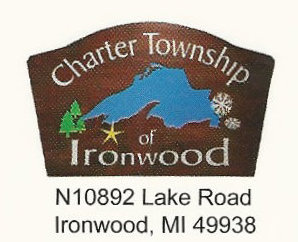 CHARTER TOWNSHIP OF IRONWOODPLANNING COMMISSION932-5800LeRoy Johnson-Zoning Administrator